Spring Newsletter 2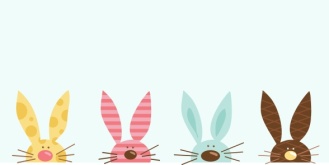 Easter Extravaganza!!Saturday 21st March at Addingham Cricket Club 1.30- 3.30pm.Come and join us for a family afternoon full of Easter activities. Admission is free and refreshments will be available. We will be running various children’s activities- face painting, games, egg hunt, crafts, competitions. There will also be a cake stall, tombola’s and raffle.We will shortly have some raffle tickets to sell. We will be handing these out to everyone, so please try and sell as many as you can. If you run out- please ask for more!We are also asking for your kind donations for this fund raising event. We have decided that with funds raised we will purchase a small oven which we can use for baking and some more baking equipment. Any surplus funds will go towards making our kitchen area more practical. Tombola gifts- any new unwanted gifts, chocolates, wine etc etcChocolate tombola- small sized chocolate bars- could be Easter themed- small eggs, little rabbit shaped chocolate......Jam jars- fill an empty jam jar! E.g with sweets, crayons, hair bobbles, little toys- anything! There will be some in the cloakroom to give you an ideaBaking-cakes, buns, biscuits to be sold with teas/coffees or to be taken home The items for either tombola’s can be placed in the box available in the foyer anytime and the baking can be handed in prior to the event or brought down on the day.Please spread the word about our event and we hope to see the sun shining and lots of people there! The cricket ground is a great place for the children to run around safely- perhaps you would like to bring a picnic!!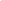 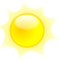 World Book DayThursday 5th march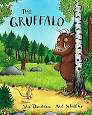 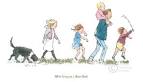 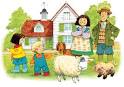 To help celebrate the day we ask that if children would like to, they can come to Pre-School that day dressed as their favourite story book character. Maybe they would like to bring their favourite book in to share!	Comic Relief –Red Nose Day Friday 13th March “Make your face funny for money”!!To raise some funds for this cause- children come in something red and either paint your face funny at home or we will do some funny face painting!! We will also be collecting money to send to comic Relief should you wish to donateSainsbury’s Collection BoxYou will see in the foyer that we are collecting Sainsbury’s vouchers which will help us to purchase sports equipment.Holiday datesPlease find attached the holiday schedule for the next academic year- Sept 2015-July 2016. These are also the dates for Addingham Primary School.Dates for your diaryThursday 5th March		World Book DayFriday 13th March			Comic Relief- Red Nose DaySaturday 21st March		Easter Eggstravaganza!Thursday 26th March		Break up for EasterMonday 13th April		Re-OpenMonday 4th May			May Day Bank HolidayFriday 22nd May			Photo Portraits By Tempest Photography details to follow)Friday 22nd May			Break upMonday 1 June			Re-openFriday 19th June			Pre-School outing to Nell Bank (details to follow)Saturday 12th July			Addingham Gala (details to follow)Friday 17th July			Break -up